                                           Kūrybinės raiškos savaitė                                          „Svajokliukų“ grupėje                                     Tema: „Knygos bičiulių savaitė“                                            2020 05 11 – 2020 05 15Šią savaitę kalbėjome apie vaikų mėgiamas knygeles, aptarėme, kokias jie mėgsta vartyti knygas, kokias turi namuose, kas jiems skaito namuose. Vaikai žino, kad knygas parašo rašytojai, bandė patys kurti piešinukų knygeles. Savaitės metu aptarėme, kas yra biblioteka, kas joje yra. Prisiminėme, kaip reikia elgtis su knygelėmis, kodėl jas reikia saugoti. Prisiminėme skaičiukų pavadinimus ir atlikome užduotėlių rankelės, dėmesio lavinimui.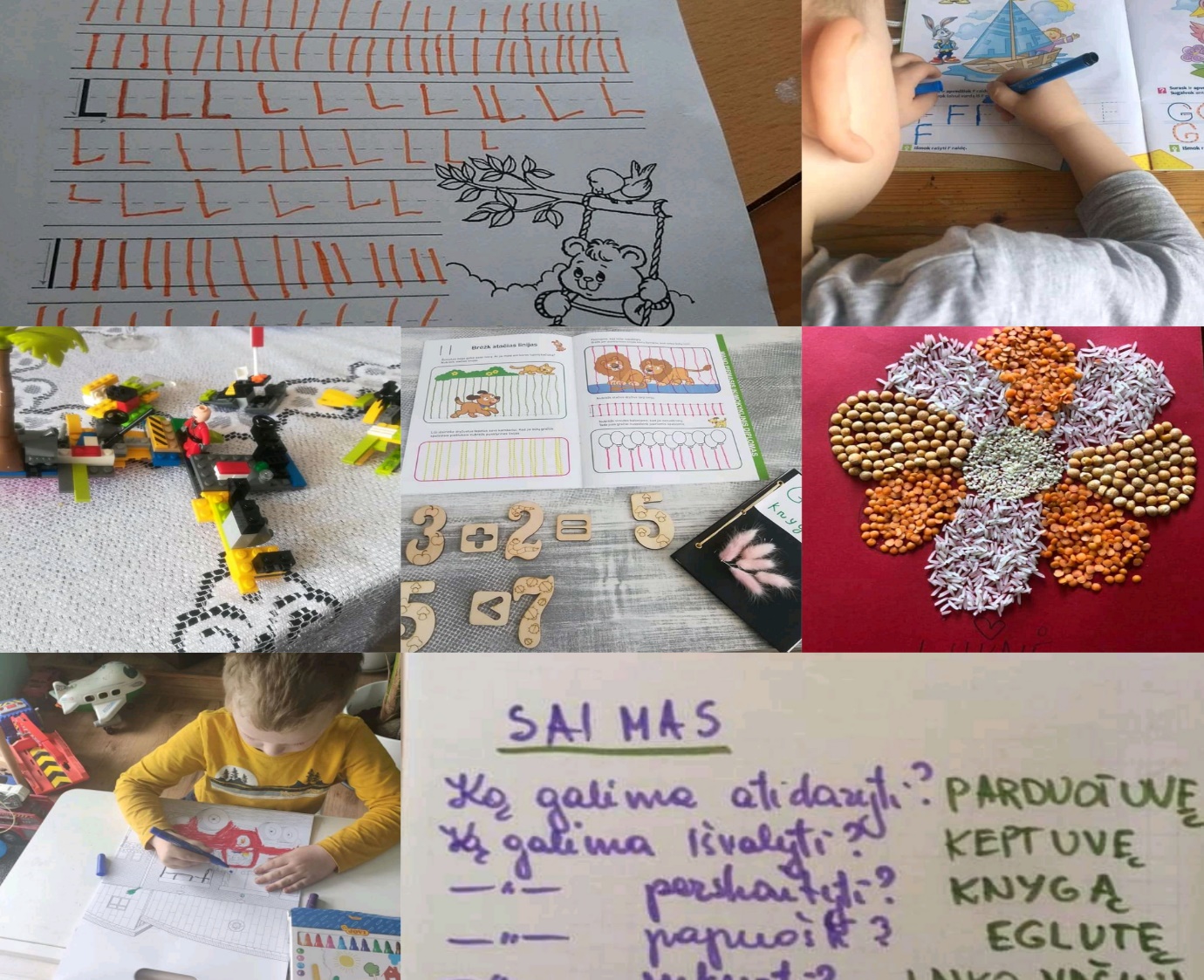 